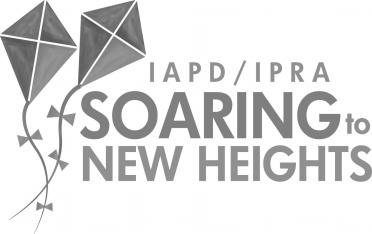 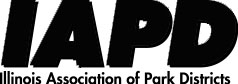 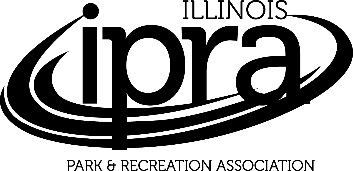 2020 Program Addendum:CANCELLATIONS Friday, January 24, 9:45 am – 11:00 am:CANCELED: Session #17, Redefining Success: Building Relationships the “Write” Way, Regency C, West Tower/Gold LevelROOM CHANGES Friday, January 24, 9:45 am – 11:00 am:MOVED: Session #131, Top Trends in Parks, Recreation, and Tourism in 2020 has been moved from Michigan 1C to Regency C, West Tower/Gold LevelSPEAKER UPDATES		Friday, January 24, 9:45 am – 11:00 am:Session #137, Emerging Bond IssuesSpeaker change: Kyle Cratty will not be presenting.Friday, January 24, 1:00 pm – 2:15 pm:Session #1007, Park Advisory Committees and Park Managers: “ParKners” for Your Park!Speaker change: Anita Gilkey, Area Manager, Chicago Park District replaces Dan Puente Friday, January 24, 3:30 pm – 4:45 pm:Session #144, Bond Financing of Public/Private PartnershipsSpeaker added: Robert Schillerstrom, Partner, Ice Miller LLP joins Shelly Scinto and James SnyderFriday, January 24, 3:30 pm – 4:45 pm:Session #218, Does Your Comprehensive Master Plan Leave You Feeling Like: “I Love It When a Plan Comes Together!”Speakers added: Laure Kosey, Executive Director, Oak Brook Park District; Renee Chavez, Executive Director, Wilmington Island Park District; Dan Gibble, Executive Director, Sycamore Park District join Bruce Brown and Jarrod Scheunemann; Mark McKinnon will not be presenting.Saturday, January 25, 10:15 am – 11:30 am:Session #112, Updates From the Department of Labor: New Developments for FMLA, FLSA, and the Illinois Wage Payment and Collection ActSpeaker change: Kevin P. Noll, Associate, Robbins Schwartz replaces Amanda Tiebert Collman Saturday, January 25, 12:30 pm – 1:45 pm:Session #149, Small Park District, Big Successes!Speaker added: Nathaniel George Booker, Village Trustee, Village of Maywood joins Lonette Hall and Kendall ParrottSaturday, January 25, 2:00 pm – 3:15 pm:Session #129, FOIA Jeopardy! The Interactive GameSpeaker change: Kurt Asprooth, Attorney, Ancel Glink replaces Julie Tappendorf Saturday, January 25, 2:00 pm – 3:15 pm:Session #148, Using IT Infrastructure More EfficientlySpeaker change: Paul Goldenberg, Public Sector Representative, Call One replaces Jelani TateSaturday, January 25, 3:30 pm – 4:45 pm:Session #314, Is it ADA, FMLA or Other Leave? Navigating the Murky Waters of Employee Leave BenefitsSpeaker change: Kevin P. Noll, Associate, Robbins Schwartz replaces Amanda Tiebert Collman 